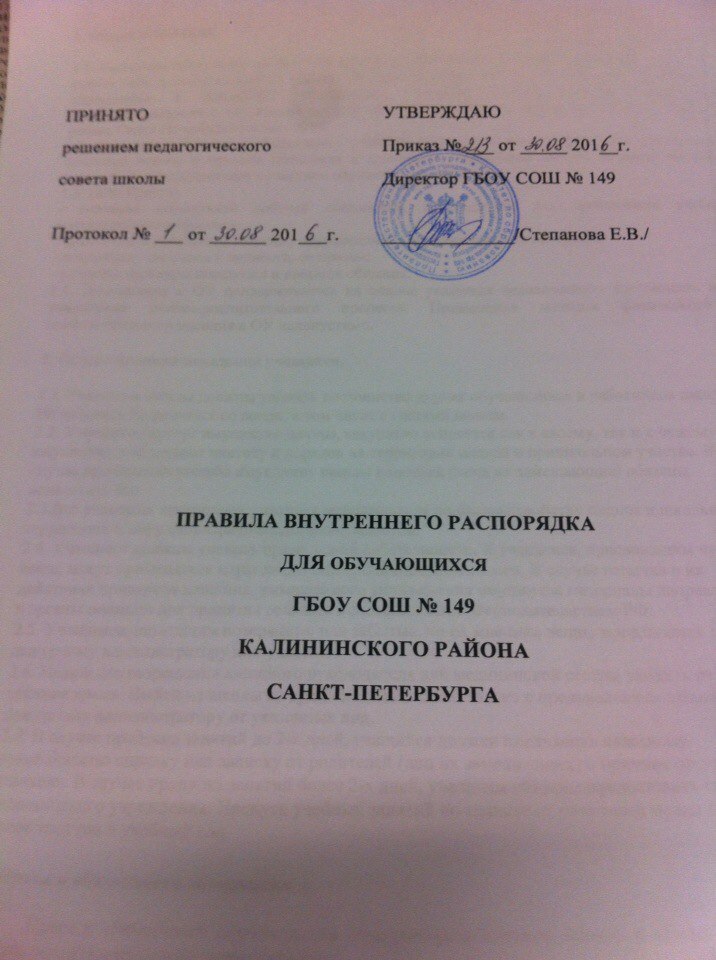 Правила внутреннего распорядка для обучающихся ГБОУ СОШ №149Калининского района Санкт-Петербурга1. Общие положения.1.1. Настоящие правила внутреннего распорядка для обучающихся (далее – Правила),разработаны в соответствии со статьей 28 главы 3 закона РФ от 29.12.2012 № 273-ФЗ «Об образовании в Российской Федерации», Уставом Государственного бюджетного общеобразовательного учреждения средней общеобразовательной школы № 149 Калининского района Санкт-Петербурга (далее – ОУ).1.2. Настоящие Правила устанавливают учебный распорядок для обучающихся, определяют основные нормы и правила поведения в здании, на территории школы, а также на всех внешкольных мероприятиях с участием обучающихся школы.1.3. Цели Правил:- создание нормальной рабочей обстановки, необходимой для организации учебно- воспитательного процесса,- обеспечение успешного освоения обучающимися образовательных программ,- воспитание уважения к личности, ее правам,- развитие культуры поведения и навыков общения.1.4. Дисциплина в ОУ поддерживается на основе уважения человеческого достоинства всех участников учебно-воспитательного процесса. Применение методов физического и психологического насилия в ОУ недопустимо.2. Общие правила поведения учащихся.2.1. Учащиеся школы должны уважать достоинство других обучающихся и работников школы. Не забывать здороваться со всеми, в том числе с гостями школы.2.2. Учащиеся берегут имущество школы, аккуратно относятся как к своему, так и к чужому имуществу, соблюдают чистоту и порядок на территории школы и пришкольном участке. В случае причинения ущерба имуществу школы родители (лица их замещающие) обязаны возместить его.2.3.Все учащиеся принимают участие в мероприятиях по благоустройству школы и школьной территории в меру своих физических возможностей.2.4. Учащиеся должны уважать право чужой собственности. К учащимся, присвоившим чужие вещи, могут применяться меры дисциплинарной ответственности. В случае наличия в их действиях признаков хищения, умышленного уничтожения имущества материалы направляются в органы полиции для принятия решения в соответствии с законодательством РФ.2.5. Учащимся, нашедшим потерянные или забытые, по их мнению, вещи,  предлагается сдать их дежурному администратору или учителю.2.6. Нельзя без разрешения классного руководителя или медицинской сестры уходить из школы в урочное время. Выйти из школы во время занятий можно только с предъявлением записки дежурному администратору от указанных лиц.2.7. В случае пропуска занятий до 2-х дней, учащийся должен предъявить классному руководителю справку или записку от родителей (лиц их замещающих) о причине отсутствия на занятиях. В случае пропуска занятий более 2-х дней, учащиеся обязаны предоставить справку из медицинского учреждения. Пропуск учебных занятий по записке от родителей может быть не более трех раз в учебный год.2. Права и обязанности обучающихся.	Права и обязанности обучающихся определяются Уставом школы и иными локальными актами, предусмотренными этим Уставом.2.1. Обучающиеся имеют право:2.1.1. Получать образование в соответствии с государственными образовательными стандартами.2.1.2. Участвовать в управлении образовательным учреждением.2.1.3. Защищать свое человеческое достоинство, неприкосновенность личности.2.1.4.На перевод в другое образовательное учреждение при согласии этого образовательногоучреждения.2.1.5.На объективную оценку знаний и умений.2.1.6. На выбор направления образования (элективных курсов, занятий в системе внеурочнойдеятельности, занятий в системе дополнительного образования, выбор курса ОРКСЭ).2.2. Обучающиеся обязаны:2.2.1. Соблюдать Устав ОУ, правила внутреннего распорядка, инструкции по охране труда, правила пожарной безопасности, выполнять решения Педагогического совета и органов общественного самоуправления школы, требования администрации и педагогов в целях обеспечения безопасности образовательного процесса.2.2.2. Вести себя в школе и вне ее так, чтобы не уронить свою честь и достоинство, не запятнать доброе имя школы.2.2.3. Посещать ОУ в предназначенное для этого время, не пропускать занятия без уважительнойпричины, не опаздывать на уроки.2.2.4 Находиться в ОУ в течение учебного времени. Покидать территорию школы в урочное время возможно только с разрешения классного руководителя или дежурного администратора.2.2.5. Добросовестно учиться, осваивать учебную программу, своевременно и качественно выполнять домашние задания.2.2.6. Участвовать в самообслуживании и общественно-полезном труде.2.2.7. Приветствовать работников и посетителей школы, проявлять уважение к старшим, заботиться о младших. Уступать дорогу педагогам, взрослым, старшие школьники – младшим, мальчики – девочкам.2.2.8.Решать спорные и конфликтные ситуации мирно, на принципах взаимного уважения, с учетом взглядов участников спора. Если такое невозможно, - обращаться за помощью к классному руководителю, администрации ОУ.2.2.9. Беречь имущество школы, оказывать посильную помощь в его ремонте, аккуратно относиться как к своему, так и к чужому имуществу.2.2. 10. Следить за своим внешним видом, придерживаться в одежде делового стиля.2.3. Обучающимся запрещается:2.3.1. Не разрешается пользоваться плеерами и средствами мобильной связи на уроках.2.3.2. Приносить в школу и на ее территорию оружие, взрывчатые, химические, огнеопасныевещества, табачные изделия, спиртные напитки, наркотики, токсичные вещества и яды. Приносить в школу и на ее территорию предметы, не относящиеся к учебному процессу.2.3.3. Курить в здании, на территории школы.2.3.4. Использовать ненормативную лексику, употреблять непристойные жесты  и выражения.2.3.5. Приходить в школу в грязной, мятой одежде, неприлично короткой или открытой одежде, открыто демонстрировать принадлежность к различным фан-движениям, каким бы то ни было партиям, религиозным течениям и т.п.2.3.6. Физическое и психическое насилие, унижение чести и достоинства личности,  дискриминация по национальному и расовому признаку.2.3.7. Ходить по школе в верхней одежде и головных уборах.2.3.8. Играть в азартные игры, проводить операции спекулятивного характера.3. Режим деятельности обучающихся.3.1. Обучающиеся придерживаются следующего режима:* Предусмотрены две перемены по 20 минут для организации питания обучающихся.3.2. Обучающиеся приходят в школу за 10-20 минут до начала уроков.3.3. Необходимо иметь с собой дневник (основной документ школьника) и все необходимые дляуроков принадлежности.3.4. Обучающиеся вправе пользоваться бесплатным гардеробом. Администрация школы не несетответственности за ценные вещи, оставленные в карманах.3.5. Войдя в школу, обучающиеся снимают верхнюю одежду и одевают сменную обувь.3.6. Перед началом уроков обучающиеся должны свериться с расписанием, и прибыть к кабинету до первого звонка. После первого звонка, с разрешения учителя, войти в класс и подготовиться к уроку.3.7. После окончания занятий нужно спокойно взять одежду из гардероба, одеться и покинуть школу, соблюдая правила поведения.4. Внешний вид.Внешний вид должен соответствовать требованиям образовательного учреждения.Школьная форма подразделяется на парадную, повседневную и спортивную.4.1. С 1 по 4 классы (повседневная форма) учащиеся носят единую форму. Вид формы выбирается родительскими комитетами классов.4.2. С 5 по 11 классы(повседневная форма)  учащиеся носят одежду строгого делового стиля: Для юношей – однотонная светлая сорочка или водолазка, брюки, черного или темно-серого цвета классический пиджак и брюки; Для девушек – черного или серого цвета юбка или брюки классического силуэта, платье или сарафан, жилетка, классический пиджак, однотонная блузка (джинсы, одежда с заниженной талией, а также с глубоким вырезом на груди или спине не считается деловой, строгой). Длина юбки в соответствии с правилами делового этикета: min- не выше, чем 10 см от колена,  max - не длиннее, чем 20 см ниже колена;Юношам и девушкам обязательно наличие сменной обуви: юношам - туфли;девушкам туфли на устойчивом каблуке не выше 7 см.4.3. Для занятий на уроках технологии и занятий общественно-полезным трудом – девочки - фартук, косынка; мальчики -фартук, перчатки.4.3. Парадная форма для мальчиков – костюм с белой рубашкой и галстуком, классические ботинки. Парадная форма для девочек - костюм с белой блузкой, туфли.4.4. Спортивный костюм должен соответствовать характеру занятий и времени года. Для занятий в зале спортивные костюм включает в себя: спортивную обувь, белую футболку, спортивные шорты или спортивные брюки черного цвета. Спортивная одежда предназначена для уроков физической культуры и на других уроках она неуместна.4.5. Не допускаются: - броские аксессуары, длинные цепочки, бусы; - аксессуары, свидетельствующие о принадлежности к неформальным группировкам;- юбки спортивных и вечерних покроев, с заниженной талией; - брюки спортивного, вечернего стиля и т.д. из прозрачной ткани, с узорами; металлическими аксессуарами; - брюки-слаксы, джинсы; - блузки без рукавов, прозрачные, с ажурным узором, каблуки-шпильки.4.6. Сменная обувь должна быть чистой, удобной и безопасной.4.7. Внешний вид должен соответствовать принятым в обществе нормам.Мальчики и юноши должны быть аккуратно причесаны. Стрижки согласно деловомуэтикету.Девушки: макияж неброский, подчеркивающий черты лица. Аккуратная прическа.4.8. Не допускаются: распущенные длинные волосы, яркий (вечерний) макияж, вызывающе яркий маникюр, окраска волос в неестественные цвета.4.9. Находится в помещении школы в верхней одежде и головном уборе без особых на то причин не разрешается.5. Поведение на уроке.5.1. Обучающиеся занимают свои места в кабинете, в соответствии с требованиями классного руководителя или учителя по предмету, с учетом психо-физических особенностей учеников.5.2. Каждый учитель определяет специфические правила при проведении занятий по своемупредмету, которые не должны противоречить законам РФ, нормативным документам и правилам школы. Эти правила обязательны для исполнения всеми обучающимся у данного учителя.5.3. Перед началом урока, обучающиеся должны подготовить свое рабочее место, и все необходимое для работы в классе.5.4. При входе учителя в класс, ученики встают в знак приветствия и садятся после того, как учитель ответит на приветствие и разрешит сесть. Подобным образом обучающиеся приветствуют любого взрослого человека вошедшего во время занятий.5.5. Время урока должно использоваться только для учебных целей. Во время урока нельзя шуметь, отвлекаться самому и отвлекать других посторонними разговорами, играми и другими, не относящимися к уроку, делами.5.6. По первому требованию учителя (классного руководителя) ученик должен предъявляться дневник. Записи в дневнике должны выполняться аккуратно. После каждой учебной недели родители ученика ставят свою подпись в дневнике.5.7. При готовности задать вопрос или ответить, - следует поднять руку и получить разрешениеучителя.5.8. Если обучающемуся необходимо выйти из класса, он должен попросить разрешения учителя.Выходить из кабинета во время урока можно только в крайних случаях с разрешения учителя, ведущего урок.5.9. Звонок с урока – это сигнал для учителя. Только когда учитель объявит об окончании урока,ученики вправе встать, навести чистоту и порядок на своём рабочем месте, выйти из класса.5.10. Если обучающийся опоздал на урок, ему следует постучаться, извиниться, молча, не мешаяходу урока сесть за парту и включиться в работу. По окончании урока изложить учителю причину опоздания.5.11. Обучающиеся должны иметь спортивную форму и обувь для уроков физкультуры. Приотсутствии такой одежды, обучающиеся остаются в зале, но к занятиям не допускаются. Ученики, освобождённые от уроков физической культуры, должны во время урока находиться в спортивном зале.5.12. Запрещается во время уроков пользоваться мобильными телефонами и другими устройствами, не относящимися к учебному процессу. Следует отключить и убрать все технические устройства (плееры, наушники, игровые приставки и пр.), выключить мобильный телефон и убрать его со стола.5.13. Ученик обязан выполнять домашнее задание в срок, установленный школьной программой,ежедневно вести запись домашних заданий в дневнике.6. Поведение на перемене.6.1. Обучающиеся обязаны использовать время перерыва для отдыха6.2. При движении по коридорам, лестницам, проходам придерживаться правой стороны.6.3. Во время перерывов (перемен) обучащимся запрещается:мешать отдыхать другим, бегать по лестницам, вблизи оконных проёмов и в других местах, не приспособленных для игр;толкать друг друга, бросаться предметами и применять физическую силу для решения любого рода проблем;употреблять непристойные выражения и жесты в адрес любых лиц, запугивать, заниматься вымогательством. Нарушение данного пункта влечет за собой применение мер, предусмотренных Российским законодательством.7. Поведение в столовой.7.1. Обучающиеся соблюдают правила гигиены: входят в помещение столовой без верхней одежды, тщательно моют руки перед едой.7.2. Обучающиеся обслуживаются в буфете в порядке живой очереди, выполняют требования работников столовой, соблюдают порядок при покупке пищи. Проявляют внимание и осторожность при получении и употреблении горячих и жидких блюд. Убирают за собой столовые принадлежности и посуду после еды.7.3. Употреблять еду и напитки, приобретённые в столовой и принесённые с собой, разрешаетсятолько в столовой.8. Поведение во время проведения внеурочных мероприятий.8.1. Следует строго выполнять все указания руководителя при проведении массовых мероприятий, избегать любых действий, которые могут быть опасны для собственной жизни и для окружающих.8.2. Обучающиеся должны соблюдать дисциплину, следовать установленным маршрутом движения, оставаться в расположении группы, если это определено руководителем.8.3. Обучающиеся должны уважать местные традиции, бережно относиться к природе, памятникам истории и культуры, к личному и школьному имуществу.8.4. Запрещается применять открытый огонь (факелы, свечи, фейерверки, хлопушки, костры и др.), устраивать световые эффекты с применением химических, пиротехнических и других средств, способных вызвать возгорание.9. Поощрения обучающихся. Применение к обучающимся дисциплинарных взысканий.9.1. За образцовое выполнение своих обязанностей, повышение качества обученности, безупречную учебу, достижения на олимпиадах, конкурсах, смотрах и за другие достижения в учебной и внеучебной деятельности к учащимся Школы могут быть применены следующие виды поощрений:– объявление благодарности учащемуся, родителям (законным представителям) учащегося;– направление благодарственного письма родителям (законным представителям) учащегося;– награждение почетной грамотой Школы;– награждение ценным подарком.9.2. Процедура применения поощрений.9.2.1. Объявление благодарности учащемуся, объявление благодарности родителям законным представителям учащегося, направление благодарственного письма родителям (законным представителям) учащегося могут применяться по решению директора Школы.9.2.2. Награждение почетной грамотой Школы может осуществляться директором Школы по представлению классного руководителя и (или) учителя-предметника за особые успехи, достигнутые учащимся по отдельным предметам учебного плана и (или) во внеурочной деятельности на уровне Школы, муниципального образования, на территории которого находится Школа, района Санкт-Петербурга.9.2.3. Награждение ценным подарком осуществляется за счет дополнительных финансовых (внебюджетных) средств по представлению заместителей директора на основании приказа директора Школы за особые успехи, достигнутые на уровне района Санкт-Петербурга.9.3. За нарушение устава Школы, настоящих Правил и иных локальных нормативных актов Школы к обучающимся могут быть применены:– меры воспитательного характера;– меры дисциплинарного взыскания.9.4. Меры воспитательного характера представляют собой действия администрации Школы, ее педагогических работников, направленные на разъяснение недопустимости нарушения правил поведения в Школы, осознание обучающимся пагубности совершенных им действий, воспитание личных качеств обучающего, добросовестно относящегося к учебе и соблюдению дисциплины.9.5. К обучающимся могут быть применены следующие меры дисциплинарного взыскания:– замечание;– выговор;– отчисление из Школы.9.6. Дисциплинарное взыскание применяется не позднее одного месяца со дня обнаружения дисциплинарного проступка и не позднее шести месяцев со дня его совершения, не считая времени болезни обучающегося, пребывании его на каникулах, а также времени, необходимого на учет мнения совета родителей (законных представителем) обучающихся Школы, совета старшеклассников Школы.За каждый дисциплинарный проступок может быть применено только одно дисциплинарное взыскание.При наложении дисциплинарного взыскания действует принцип рецидива, когда за один и тот же проступок, совершенный в течение года, наказание ужесточается.9.7. Дисциплинарные взыскания не применяются в отношении обучающихся начальных классов и обучающихся с ограниченными возможностями здоровья (с задержкой психического развития и различными формами умственной отсталости).Не допускается применение мер дисциплинарного взыскания к обучающимся во время их болезни, каникул, академического отпуска, отпуска по беременности и родам или отпуска по уходу за ребенком.9.8. Применению дисциплинарного взыскания предшествует дисциплинарное расследование, осуществляемое на основании письменного обращения к директору Школы того или иного участника образовательных отношений. До применения меры дисциплинарного взыскания Школа должна затребовать от обучающегося письменное объяснение. Если по истечении трех учебных дней указанное объяснение обучающимся не представлено, то составляется соответствующий акт. Отказ или уклонение обучающегося от предоставления им письменного объяснения не является препятствием для применения меры дисциплинарного взыскания.9.9. При получении письменного обращения о совершении обучающимся дисциплинарного проступка директор Школы в течение трех рабочих дней передает его в комиссию по расследованию дисциплинарного проступка, создаваемую его приказом.9.10. В случае признания обучающегося виновным в совершении дисциплинарного проступка комиссией выносится решение о применении к нему соответствующего дисциплинарного взыскания.9.11. Отчисление обучающегося в качестве меры дисциплинарного взыскания применяется, если меры дисциплинарного взыскания и меры педагогического воздействия (меры воспитательного характера) не дали результата, обучающийся имеет не менее двух дисциплинарных взысканий в текущем учебном году и его дальнейшее пребывание в Школе оказывает отрицательное влияние на других обучающихся, нарушает их права и права работников, а также нормальное функционирование Школы.Отчисление обучающегося как мера дисциплинарного взыскания не применяется, если сроки ранее примененных к нему мер дисциплинарного взыскания истекли, и (или) меры дисциплинарного взыскания сняты в установленном порядке.9.12. Решение об отчислении обучающегося, достигшего возраста пятнадцати лет и не получившего основного общего образования, как мера дисциплинарного взыскания принимается с учетом мнения его законных представителей и с согласия комиссии по делам несовершеннолетних и защите их прав. Решение об отчислении детей-сирот и детей, оставшихся без попечения родителей, принимается с согласия комиссии по делам несовершеннолетних и защите их прав и органа опеки и попечительства.9.13. Школа обязана незамедлительно проинформировать отдел образования администрации Калининского района Санкт-Петербурга, об отчислении несовершеннолетнего обучающегося в качестве меры дисциплинарного взыскания.9.14. Дисциплинарное взыскание на основании решения комиссии объявляется приказом директора Школы. С приказом обучающийся и его родители (законные представители) знакомятся под роспись в течение трех рабочих дней со дня издания, не считая времени отсутствия обучающегося в Школе. Отказ обучающегося, его родителей (законных представителей) ознакомиться с указанным приказом под роспись оформляется соответствующим актом.9.15. Обучающийся и (или) его родители (законные представители) вправе обжаловать в комиссию по урегулированию споров между участниками образовательных отношений дисциплинарное взыскание и его применение.9.16. Если в течение года со дня применения меры дисциплинарного взыскания к обучающемуся не будет применена новая мера дисциплинарного взыскания, то он считается не имеющим дисциплинарного взыскания.9.17. Директор Школы имеет право снять дисциплинарное взыскание до истечения года со дня ее применения по собственной инициативе, просьбе самого обучающегося, его родителей (законных представителей), ходатайству совета родителей (законных представителем) обучающихся Школы, совета старшеклассников Школы.10. Заключительные положения.11.1. Настоящие правила действуют на всей территории школы и распространяются на все мероприятия с участием обучающихся школы.11.2. По решению Педагогического совета за совершение противоправных действий, грубые нарушения Устава ОУ, правил внутреннего распорядка, обучающиеся, достигшие 14 лет, могут быть исключены из школы.11.3. Настоящие Правила размещаются в школе и на официальном сайте школы для всеобщего ознакомления.Обучающиеся по программеначального общего образованияОбучающиеся по программамосновного общего и среднегообщего образованияУроки*9.00-12.50 (13.45)9.00-15.35Прогулка, обед12.50 (13.40)-14.50 (15.40)15.35-16.30Внеурочная деятельность14.50 (15.40) - 16.30Занятия в системедополнительногообразования16.30-18. 0016.30 - 19.00Группы продленного днядо 19.00